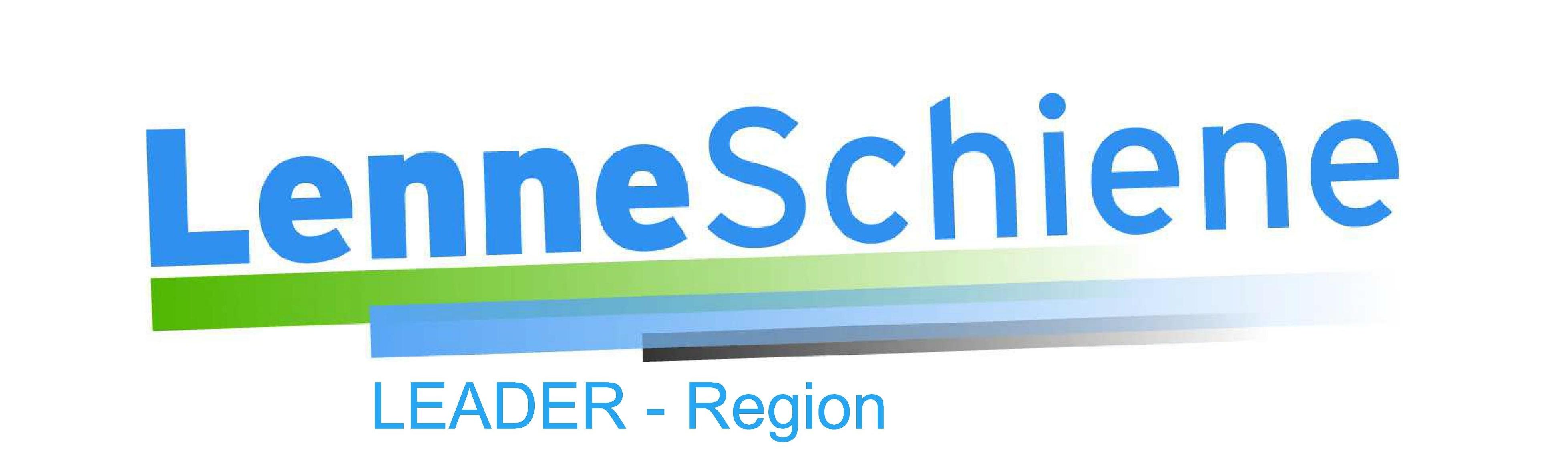 	Hiermit bestätige/n ich/wir, dass ich/wir alle bereitgestellten Informationen gelesen habe/n und das Regionalmanagement mir/uns die Unterlagen erklärt und offene Fragen mit mir/uns besprochen hat. 	Hiermit bestätige/n ich/wir, dass bisher kein vorzeitiger Maßnahmenbeginn, z.B. durch eine Auftragsvergabe oder den Einkauf von Materialien, stattgefunden hat und dass die Maßnahme auch erst nach Erhalt des Bewilligungsbescheids beginnen wird.	Hiermit bestätige/n ich/wir, dass ich/wir über ausreichend Mittel zur Aufbringung des Eigenanteils verfüge/n.	Hiermit bestätige/n ich/wir, dass ich/wir innerhalb der Zweckbindungsfrist für ggf. notwendige Pflege- und Reparaturarbeiten aufkomme/n._________________________________               __________________________________________    Ort, Datum                                                                                  Unterschrift Projektträger:inProjektträgerschaftOrganisationAnsprechpartner:inAdresseTelefon, EmailRechtsform   	 Kommune / Gebietskörperschaft   	 Privatperson   	 Verein                gemeinnützig         nicht gemeinnützig   	 Verband             gemeinnützig         nicht gemeinnützig   	 Unternehmen   	 Sonstige: _________________   	 Kommune / Gebietskörperschaft   	 Privatperson   	 Verein                gemeinnützig         nicht gemeinnützig   	 Verband             gemeinnützig         nicht gemeinnützig   	 Unternehmen   	 Sonstige: _________________Sind Sie vorsteuerabzugsberechtigt?   	 ja (Förderung der Netto-Summe)   	nein (Förderung der Brutto-Summe)   	 ja (Förderung der Netto-Summe)   	nein (Förderung der Brutto-Summe)ProjekttitelKreativ und aussagekräftigProjektbeschreibungErläutern Sie kurz, was der Anlass des Projektes ist und was Sie generell vorhabenZiel des ProjektesBeschreiben Sie, welches Ziel das Projekt verfolgt und welchen Nutzen das Projekt dadurch hat.Zielgruppen und Mitwirkende des ProjektesNennen Sie die Interessens-gruppen oder Personen, die mit dem Projekt erreicht werden sollen und an der Umsetzung teilhaben.UmsetzungsortWo wollen Sie das Projekt umsetzen?   	 Iserlohn   	 Nachrodt-Wiblingwerde   	 Altena   	 Werdohl   	 Plettenberg   	 FinnentropSind Sie Eigentümer des Grundstücks/Objekts?   	 ja   	 nein  In diesem Fall ist eine Nutzungsvereinbarung mit dem Eigentümer des Grundstücks/Objekts notwendig.    	 ja   	 nein  In diesem Fall ist eine Nutzungsvereinbarung mit dem Eigentümer des Grundstücks/Objekts notwendig. ZeitrahmenDauer des Projekts in MonatenNachhaltigkeit des Projektes und Bezug zur RegionNennen Sie die langfristigen Effekte des Projekts z.B. auf die Bevölkerung vor Ort, das Dorf in dem das Projekt umgesetzt wird, etc. leistet Ihr Projekt einen besonderen Beitrag für die Region?Zuordnung zur regionalen EntwicklungsstrategieZu welchem Handlungsfeld passt Ihr Projekt?    	 LenneSchiene tatkräftig: Wir können Zukunft   	 LenneSchiene lebenswert: Wir sind selbstbewusster Wohlfühlort   	 LenneSchiene vernetzt: Wir schaffen Verbindungen   	 Querschnittsthema Digitalisierung   	 Querschnittsthema Mobilität   	 Querschnittsthema Natur & Klima   	 LenneSchiene tatkräftig: Wir können Zukunft   	 LenneSchiene lebenswert: Wir sind selbstbewusster Wohlfühlort   	 LenneSchiene vernetzt: Wir schaffen Verbindungen   	 Querschnittsthema Digitalisierung   	 Querschnittsthema Mobilität   	 Querschnittsthema Natur & KlimaFördergegenstandBitte listen Sie die konkreten Gegenstände, Dienstleistungen, etc. auf, die Sie zur Förderung beantragen möchten.FinanzierungAbzgl. EinnahmenSonstige AnmerkungenGibt es noch etwas, was Sie uns zu Ihrem Projekt mitteilen möchten?